Организация инновационной деятельности педагога.Использование   интерактивных   методов обучения  на  уроках   русского   языка  и  литературыПодготовила  учитель русского языка и литературы МБОУ СОШ № 9 Щенкина О.В.Последние два десятилетия многое изменилось в образовании. Сегодня  нет такого учителя, который не задумывался бы над вопросами: «Как сделать урок интересным, ярким? Как увлечь ребят своим предметом? Как создать на уроке ситуацию успеха для каждого ученика?» Какой современный учитель не мечтает о том, чтобы ребята на его уроке работали добровольно, творчески и  познавали предмет на максимальном для каждого уровне успешности? И это не случайно. Новая организация общества, новое отношение к жизни предъявляют и новые требования к школе. Сегодня основная цель обучения - это не только накопление учеником определённой суммы знаний, умений, навыков, но и подготовка школьника как самостоятельного субъекта образовательной деятельности. В основе современного образования лежит активность и учителя, и, что не менее важно, ученика. Именно этой цели - воспитанию творческой, активной личности, умеющей учиться, совершенствоваться самостоятельно -  и подчиняются основные задачи современного образования. Средством же развития личности, раскрывающим ее потенциальные внутренние способности является самостоятельная познавательная и мыслительная деятельность. Следовательно, задача учителя – обеспечить на уроке такую деятельность. В этом случае ученик сам открывает путь к познанию. Усвоение знаний – результат его деятельностиКак известно, в школьном образовании существует множество методов обучения, разных типы уроков, которые преследуют одну единственную цель – усвоение знаний учащимися.  У каждого учителя этот набор свой. Учитель строит урок, основываясь на особенностях каждого класса индивидуально. Среди моделей обучения выделяют: Пассивную.  СЛАЙД 3.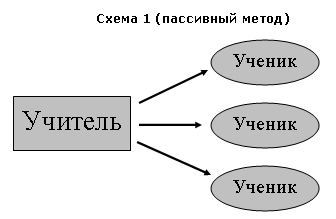  Пассивный метод (схема 1) – это форма взаимодействия учащихся и учителя, в которой учитель является основным действующим лицом и управляющим ходом урока, а учащиеся выступают в роли пассивных слушателей, подчиненных директивам учителя. Активную.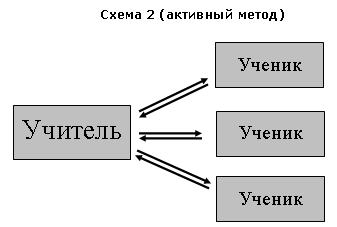  Активный метод (схема 2) – это форма взаимодействия учащихся и учителя, при которой учитель и учащиеся взаимодействуют друг с другом в ходе урока и учащиеся здесь не пассивные слушатели, а активные участники урока. Интерактивную.   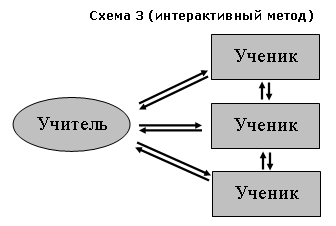 Интерактивный ("Inter" - это взаимный, "act" - действовать) – означает взаимодействовать, находится в режиме беседы, диалога с кем-либо. Именно использование  этой модели обучения учителем на своих уроках говорит об его инновационной деятельности.Другими словами, в отличие от активных методов, интерактивные методы ориентированы на более широкое взаимодействие учеников не только с учителем, но и друг с другом и на доминирование активности учащихся в процессе обучения.  При реализации интерактивного обучения все обучающиеся вовлекаются в процесс познания, организуется их  совместная деятельность  с другими школьниками.  В ходе диалогового общения дети учатся критически мыслить,  взвешивать альтернативные мнения, принимать продуманные решения, участвовать в дискуссиях, общаться с другими людьми.  Идет  обмен знаниями, идеями, способами деятельности. Местo учителя в интерактивных уроках зачастую сводится к направлению деятельности учащихся на достижение целей урока. Он  выступает равноправным субъектом обучающего процесса. Он   не столько дает готовые знания, сколько побуждает учащихся к самостоятельному поиску.   Он же разрабатывает план урока (как правило, это совокупность интерактивных упражнений и заданий, в ходе работы над которыми ученик изучает материал). Вчерашнее кредо педагога: «Я над вами» - уходит и сменяется на: «Я рядом с вами».Сущность этого подхода можно выразить  словами китайской притчи: Скажи мне – и я забуду;Покажи мне – и я запомню;Дай сделать – и я пойму.Что же «дать сделать» ребенку, чтобы выполнить главную задачу современной школы – воспитать духовно развитую личность. Необходимо организовать познавательно – учебную деятельность обучающегося таким образом, чтобы ученик,  опираясь на свои потенциальные возможности и уже полученные знания, самостоятельно разрешал определённые ситуации  и проблемы. 	Именно в основе интерактивного  обучения  и его проблемно – поисковых методов лежит  организация творческо-исследовательской деятельности обучающихся. В процессе этой деятельности у обучающихся возрастает уверенность в своих силах, развивается самостоятельность, мобильность, гибкость мышления, личный жизненный опыт. Ребята учатся слушать и, главное, слышать других, аргументировать своё мнение, сопоставлять свою и чужую точки зрения. Но во многих классах часто бывает так, что только лучшие ученики отвечают на вопросы,  в то время как остальные молчат. Ученик должен в достаточной степени  доверять учителю, чтобы добровольно вызваться отвечать перед классом, особенно, если вопрос касается каких-либо фактов и существует вероятность неправильного ответа. Поэтому целесообразно поначалу избегать взаимодействия с отдельными учениками, пока они не привыкнут к вопросу “что вы думаете?” вместо традиционного “знаете ли вы?”.  Вместо этого сделать  основной упор на взаимодействие учащихся между собой.На мой взгляд, принципиальное  отличие интерактивных методов обучения  и  преимущество их в том, что они стимулируют выражение своего «Я» и таким образом освобождают ученика от страха получения плохой оценки. Как правило, оценки за урок всегда положительные. А значит максимально  раскрывается его творческий потенциал. Чтобы учащиеся охотнее высказывали свои мнения и идеи, учитель может использовать следующие полезные приемы:1)  Благодарить   их за высказанные мнения.2) Не говорить, что вы считаете их ответ неверным, а вместо этого спросите лучше, согласны ли с таким мнением другие учащиеся.3) Стараться  выбирать пассивных учеников. Иногда некоторые учащиеся кажутся пассивными, но у них могут быть очень оригинальные мысли или мнения, которые отличны от других и побуждают класс посмотреть на вопрос под другим углом зрения.Технологий интерактивного обучения существует огромное количество. Каждый учитель может самостоятельно придумать новые формы работы с классом. Это зависит прежде всего от уровня подготовки класса, от того, старшее или среднее это звено, от того, насколько доверительные и доброжелательные отношения между учителем и учениками. Интерактивные формы могут присутствовать в качестве отдельных элементов  на определенных этапах урока или представлять использоваться на протяжении всего урока.Вот некоторые из них: 1)Работа в парах2)Ротационные (сменные) тройки3) Карусель4) Работа в малых группах5) Аквариум6) Незаконченное предложение7) Мозговой штурм8) Броуновское движение9) Дерево решений10) Суд от своего имени11) Гражданские слушания12) Ролевая (деловая) игра13) Метод пресс14) Займи позицию15) Дискуссия16) Дебаты17) микрофон18) Синтез идей19) Шкала мненийНеобходимо отметить, что все формы  требуют от учащихся не простого воспроизводства информации, а творчества, поскольку  содержат больший или меньший элемент неизвестности и имеют, как правило, несколько подходов, а также  возможность найти свое собственное «правильное» решение, основанное на своем персональном опыте и опыте своего коллеги, друга, позволяют создать фундамент  для сотрудничества, сообучения, общения всех участников образовательного процесса, включая педагога. Если учащиеся не привыкли работать творчески, то следует постепенно вводить сначала простые упражнения, а затем все более сложные задания.В своей педагогической практике я использую следующие интерактивные технологии.МОЗГОВОЙ ШТУРМ ( работа в группах). Знание  о мифах как жанрах устного народного творчества ; знание новых слов: «кифара», «певцы-рапсоды»; умение составлять краткие записи по содержанию литературоведческой статьи ; формирование интереса к содержанию мифов ; умение сотрудничать  позволяет получить  этот метод.Ресурсы: 6 листов белой бумаги А-4, 6 маркеров (ручек), учебник литературы.  1 шаг. Ученики подбирают слова, ассоциирующиеся со словом МИФ, и оформляют запись на доске в форме «Солнышка». В диске солнца записывают слово МИФ, а на лучах – слова-ассоциации.2 шаг. Ученики делятся на 6 групп и записывают на лист белой бумаги А-4 ответ на вопрос: что такое мифы? При этом используется следующий план (заранее записанный на доске):      1. Из  какого языка пришло слово «миф» и что оно обозначает      2. Кто был создателем мифов?      3. О чем рассказывалось в мифах?3 шаг.  Ученик от каждой группы читает краткую запись. Остальные слушают.4 шаг. Ученики в группах знакомятся со статьей учебника «Мифы Древней Греции», обсуждают ее содержание и дописывают новую информацию на листе белой бумаги А-4.5 шаг. Ученик от одной из групп зачитывает дописанную информацию, остальные слушают, обсуждают, добавляют.В качестве домашнего задания  учащимся предлагается представить себя на месте жителя Древней Греции и сочинить историю, объясняющую одно из данных явлений (по вариантам):1)Как возник мир и что его наполняет?2)Откуда берется отголосок в лесу, точно повторяющий в тишине каждое громко сказанное слово?ИНТЕРВЬЮ. ( работа в парах или групповая). Этот метод поможет получить поможет ученикам повторить сведения относительно прямой речи и диалога, закрепит навыки постановки знаков препинания  при прямой речи, поможет развитию речи, пополнит знания о значении грамотности для развития каждого человека. Ресурсы: 5 листов белой бумаги А-4, 5 листов анкеты с вопросами (См. Приложение), 5 маркеров.1 шаг. Ученики делятся на 5 групп или работаю в паре.  Каждая  группа получает 1 лист белой бумаги А-4, маркер, лист анкеты с вопросами :  2 шаг. В группе выбирается (по желанию или жеребьевке) ученик – интервьюер, который будет задавать вопросы анкеты каждому ученику группы, и записывать ответы.3 шаг. После того, как в каждой группе было проведено интервью и записаны ответы на вопросы, ученики каждой группы оформляют ответы на каждый вопрос, используя следующие схемы: А : “ П”. “П” , - а. А: “ П ?”  “П ?” - а. Ответы записываются на листы бумаги А-4 и вывешиваются по периметру класса. (А –  автора, «П» - прямая речь).4 шаг. Все учащиеся ходят по классу и знакомятся с работами друг друга.В качестве домашнего задания  ученикам предлагается составить диалог с одним из одноклассников на тему? “Что бы ты изменил в своей школе для того, чтобы образование было качественным?”ДВА, ЧЕТЫРЕ – ВСЕ ВМЕСТЕ ( работа в парах, четверках). Данный вид деятельности  позволяет самостоятельно вывести правило о написании гласной в приставках ПРЕ - и ПРИ -, формирует навык правописания слов с приставками ПРЕ- и ПРИ-, развивает способность к анализу и синтезу. Ресурсы: карточка с текстом на пару учеников, тетрадь и ручка – на каждого ученика.Технология: 1 шаг. Ученики класса делятся на пары и получают карточку с заданием и таблицей.2 шаг. Ученики в парах читают текст стихотворения и выбирают слова с приставками ПРЕ - и ПРИ - и распределяют их в таблице, ищут закономерности и составляют правило написания гласных в приставках ПРЕ - и ПРИ -.3 шаг. Пары объединяются в четверки и корректируют, дополняют таблицы.4 шаг. На каждое значение слов с приставками ПРЕ - и ПРИ - читаются от группы слова. Остальные слушают, дополняютВ качестве домашнего задания  ученикам предлагается продолжить работу над таблицей, подобрать и записать по три слова на каждый случай написания слов с приставками ПРЕ - и ПРИ –.  Можно не указывать значения слов с приставками, а ученики сами, исходя из слов, встречающихся в тексте, определят  их.ПРЕ - или ПРИ -, ПРЕ- или ПРИ- ?Это совсем не секрет.На содержание слова смотри –Сразу получишь ответ.Прибыл ли поезд, приплыл пароход,Космонавт прилетел из Вселенной.Обо всех, кто приедет, прилетит, приплывет,Пишется ПРИ - , несомненно.Винт привинтил, прикрутил колесо,Приклеил, пришил умело –Помни, что пишется ПРИ  - обо всем,Что добрые руки приделали.Язык прикусил – не совсем откусил,Пригорело – не значит горит.Помни, что сделано, но не совсем,Пишут с приставкой ПРИ -.Предлинный достанет с крыши рукой,Прежадный не даст вам конфету.Кто очень такой и очень сякой –ПРЕ - мы напишем при этом.Дожди непрерывные льют в октябре,Но грамотным – дождь не преграда.Где очень похожи ПЕРЕ - и ПРЕ -,Да только ПРЕ- ставить надоЗаполни таблицу, выписав соответствующие по смыслу слова из текста.ДЕБАТЫ  (работа в  группах).  Данная стратегия формирует навык ведения дебатов, умение вести спор, приводить нужные доказательства, воспитывает любовь и уважение к близким людям.  Нравственные проблемы повести «Станционный смотритель», её гуманизм. Общечеловеческая тема «блудных детей».Процедура: 1 шаг. Класс делится на 2 группы.2 шаг. Ученики одной группы обсуждают и записывают аргументы в пользу («за») положительного ответа на проблемный вопрос, записанный на доске, ученики второй группы – в пользу отрицательного ответа («против»).«Кто оказался счастливее: блудный сын, успевший вернуться к своему отцу, или Дуня, нарядная, разбогатевшая?»3 шаг. Ученики первой группы высказывают своё доказательство в пользу своей точки зрения и выслушивают от учеников второй группы свое доказательство. Обсуждение продолжается до тех пор, пока стороны не высказали все свои аргументы и контраргументы.В качестве домашнего задания  ученикам предлагается написать сочинение-рассуждение, определяя свое отношение к  следующей фразе: »Как важно успеть сказать родителям, что мы их любим, принести им не одни неприятности, а хоть немного счастья».РОМАШКА КАЧЕСТВ.  Данная стратегия помогает ученикам научиться анализировать литературный образ и давать оценочную характеристику, развивает речь учеников, формировать чувство сотрудничества на примере анализа  повести Н.В. Гоголя «Ночь перед Рождеством»Время: 30 минут.Ресурсы: портрет писателя Н.В.Гоголя, бумажные круги с надписями героев повести Н.В.Гоголя «Ночь перед Рождеством» (диаметр ): Чуб, Вакула, Оксана, Солоха, Пузатый Пацюк, черт, царица Екатерина 2; 5 самоклеющихся разноцветных полосок в форме лепестков ромашки (длина ), фломастер (ручка) – на каждого ученика. Скотч, булавки.Процедура: 1 шаг. Каждому ученику выдается бумажный круг с надписью одного из героев повести и пять лепестков ромашки.2 шаг. На каждом из лепестков ромашки ученики записывают по одному слову, которое характеризует  одного из персонажей повести (например: смелый,  красивая,  хитрая и т.п.). 3 шаг. Ученики встают, двигаясь по классу, образуют динамические пары и наклеивают на круг с названием героя повести соответствующий лепесток.4 шаг. Когда ромашки образовались из пяти лепестков, ученики образуют группы по общему названию героя повести и составляют его литературный образ.5 шаг. Ученик от каждой группы рассказывает о своем герое, используя оценочную характеристику ромашки. Остальные слушают, дополняют.В качестве домашнего задания  Ученикам предлагается подготовить рассказ о приключениях кузнеца Вакулы в Петербурге.В заключении хочется отметить, что  среди отечественных исследователей методистов крепнет понимание необходимости создания такой модели обучения (названную ими идеальной), в которой сущность обучения не будет сводиться ни к передаче учащимся готовых знаний, ни к самостоятельному преодолению затруднений, ни к собственным открытиям учащихся. Ее отличает разумное сочетание педагогического управления с собственной инициативой и самостоятельностью, активностью школьника. И именно только такая модель обучения, которая опирается на всю совокупность нынешних знаний о механизмах обучения, целях и мотивах познавательной деятельности. Будет пригодной для реализации главной цели — всестороннего и гармоничного развития личности. А коль так, то перед нами учителями открывается широкое поле деятельности — творить, экспериментировать и искать идеальный вариант обучения.Свое выступление  хотелось бы закончить словами известного дидакта И.П.Подласого: “Педагогическая теория — абстракция. Ее практическое применение — всегда высокое искусство”. И пусть, каждый рассудит смысл этих слов, как считает нужным для себя. 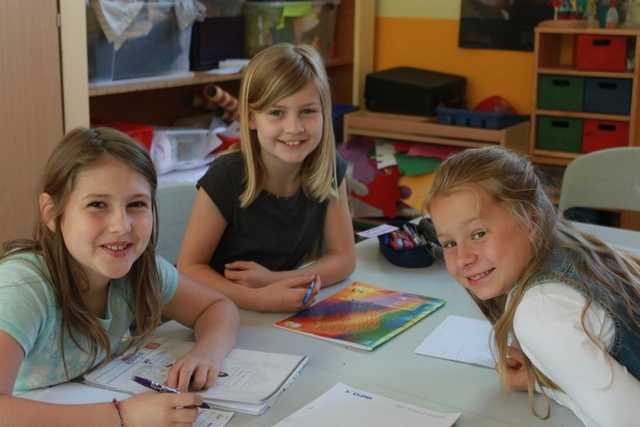 Слова с приставкой ПРИ-                          Значение приставки в этих словах           Слова с приставкой ПРЕ-Значение приставки в этих словахПрисоединениесходно со значением слова оченьПриближениесходно со значением ПЕРЕ –Близостьнеполное действие   